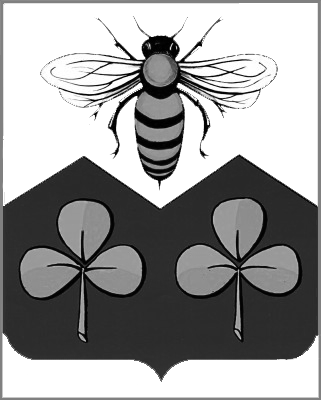 АДМИНИСТРАЦИЯСАНДОВСКОГО МУНИЦИПАЛЬНОГО ОКРУГАТверская областьПОСТАНОВЛЕНИЕ                                        30.12.2020                                              п. Сандово                                                  № 302Об определении перечня объектов для отбываниянаказания лицам, осужденных к исправительным работамРуководствуясь статьей 39 Уголовно-исполнительного кодекса Российской Федерации,  статьей  50 Уголовного кодекса Российской Федерации, в целях определения  мест отбывания осужденными наказания в виде  исправительных работ, Администрация Сандовского муниципального округа ПОСТАНОВЛЯЕТ:1. Определить объекты для отбывания наказания в виде исправительных работ на территории Сандовского муниципального округа Тверской области согласно приложению (прилагается).2. Направить настоящее постановление руководителям, организаций указанным в приложении.3. Настоящее постановление вступает в силу с момента его подписания и подлежит размещению на официальном сайте Администрации Сандовского муниципального округа  в информационно-телекоммуникационной сети «Интернет».4.Постановление №101/1 от 24.04.2019 «Об определении перечня объектов для отбывания наказания лицам, осужденных к исправительным  работам» считать утратившим силу.5.​ Контроль за исполнением настоящего постановления возложить на заместителя Главы администрации Сандовского муниципального округа Кузнецову Т.А.Глава Сандовского муниципального округа                                                О.Н.ГрязновПриложениек Постановлению Администрации Сандовского муниципального округа                                                                                30.12.2020г. № 302Перечень объектов для отбывания наказания в виде исправительных работ на территории Сандовского муницирального округа Тверской областиУправляющий делами Администрации Сандовского муниципального округа                                                 Г.И.Горохова№ п/пНаименование объекта (предприятия)СпециальностьКоличество рабочих мест1МУП «Фонд имущества»рабочий по благоустройству территории12ООО «Сандовская МТС»рабочий43ООО «Волна»рабочий1